__________________________________________________________________ИНН 271252304, КПП 272401001,ОГРН 1212700015252680000, Хабаровский край, г. Хабаровск, ул. Дзержинского, дом 64, пом. III (6-7)Тел. +7 (4212) 200-410     

ПРИКАЗ N 607 октября 2021 года                                                                                                                               г. ХабаровскОб установлении и введении вдействие образцов документов

В целях реализации статьи 60 Федерального закона от 29 декабря 2012 года N 273-ФЗ "Об образовании в Российской Федерации" и приказа Минобрнауки России от 1 июля 2013 N 499 "Об утверждении Порядка организации и осуществления образовательной деятельности по дополнительным профессиональным программам", руководствуясь пунктами 5.30приказываю:
1. Установить и ввести в действие с 01 октября 2021 года образцы документов о квалификации, документов об обучении:
1.1 свидетельство о дополнительном образовании - по дополнительной образовательной программе в объеме не менее 144 часов (приложение А);
1.2 диплом о профессиональной переподготовке - по образовательной программе профессиональной переподготовки в объеме не менее 250 часов (приложение Б);
1.3 свидетельство рабочего должности служащего - по образовательной программе профессионального обучения в объеме не менее 250 часов (приложение В).1.3 удостоверение о повышении квалификации - по образовательной программе повышения квалификации в объеме не менее 16 часов (приложение Г).
2. Утвердить требования к документам о квалификации (приложение Д).
3. Контроль за исполнением настоящего приказа оставляю за собой.Ректор(Генеральный директор) ___________________________ /Служаева Е.К./Приложение А к приказу №6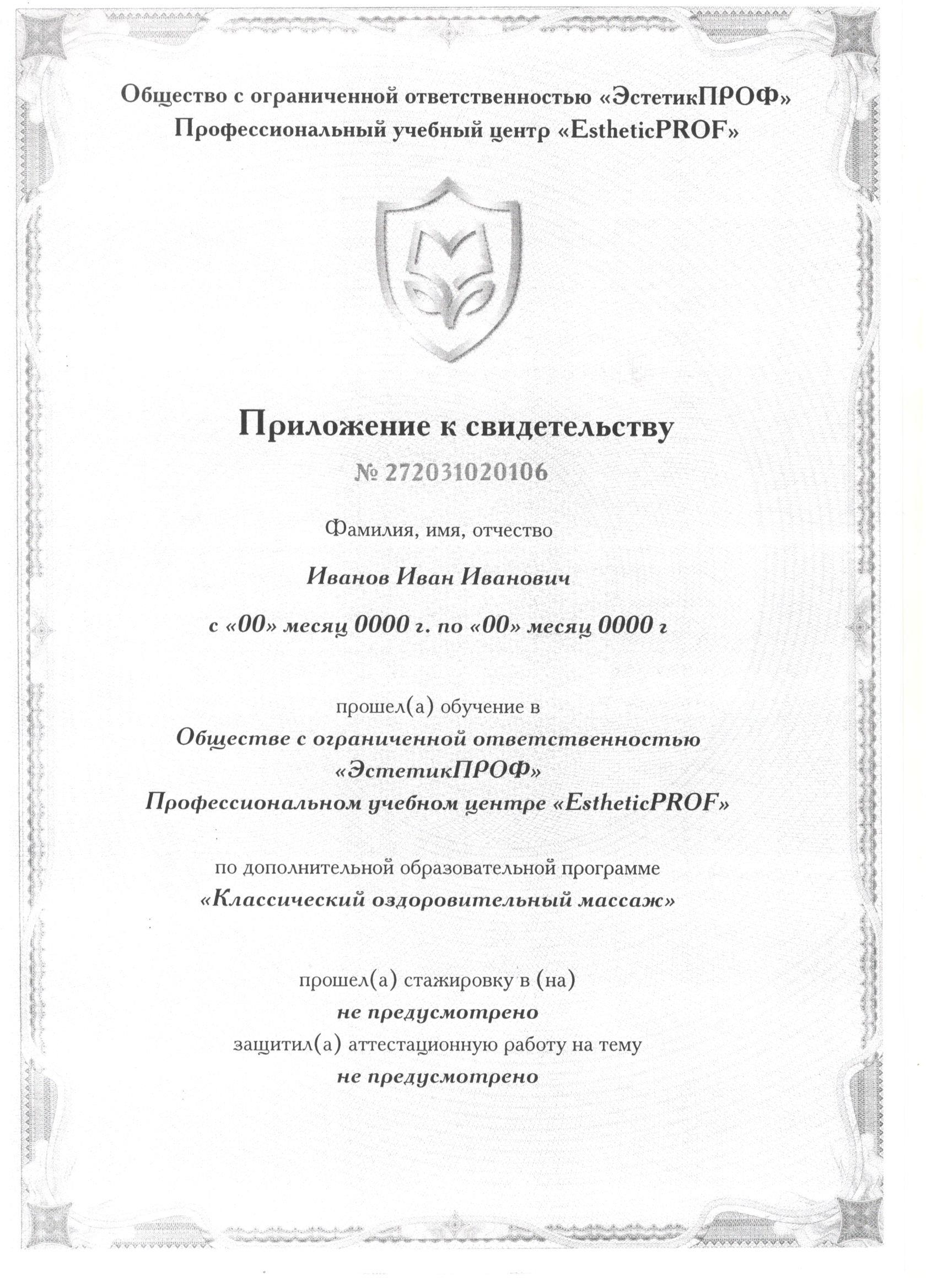 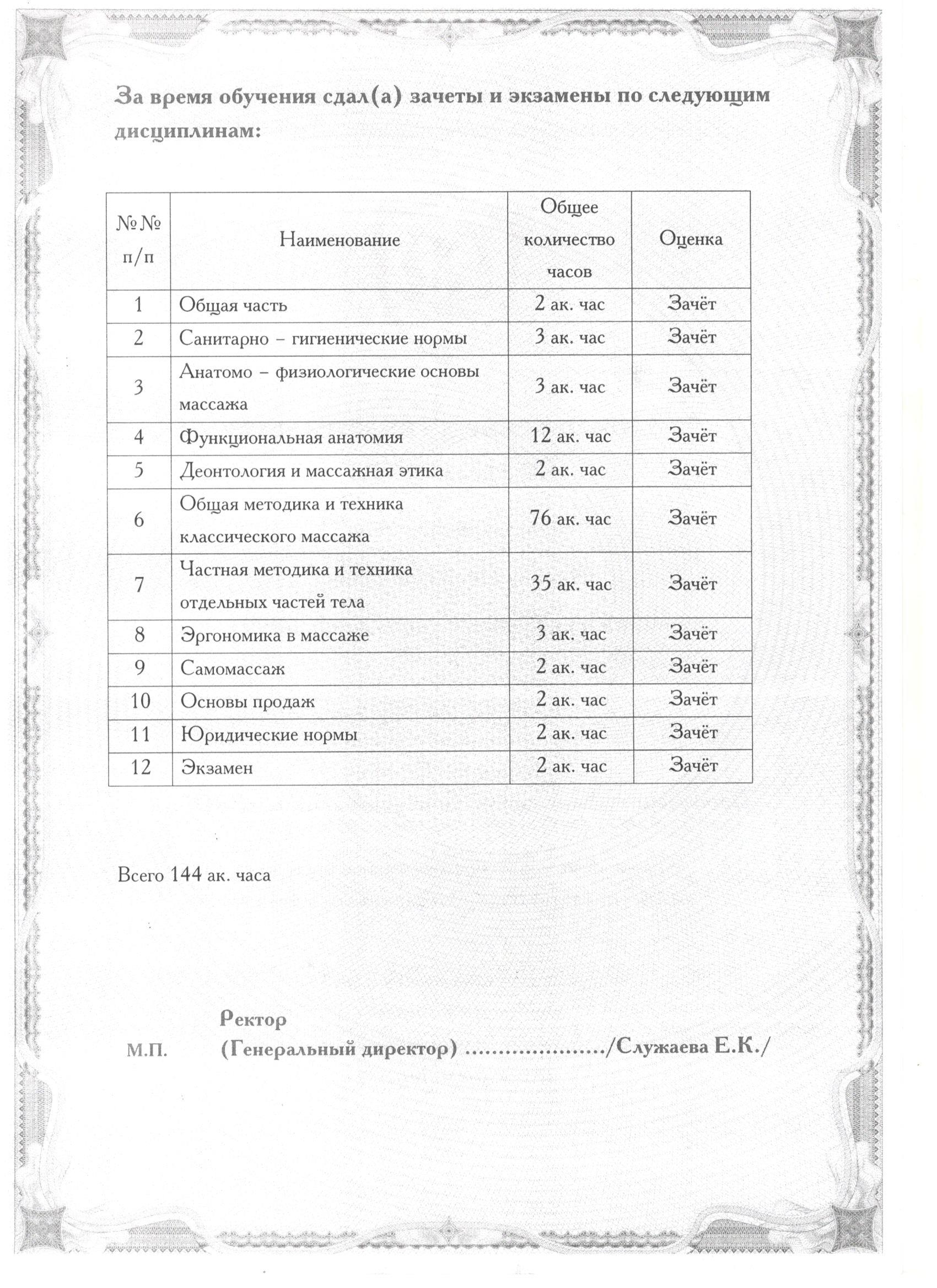 Приложение Б к приказу №6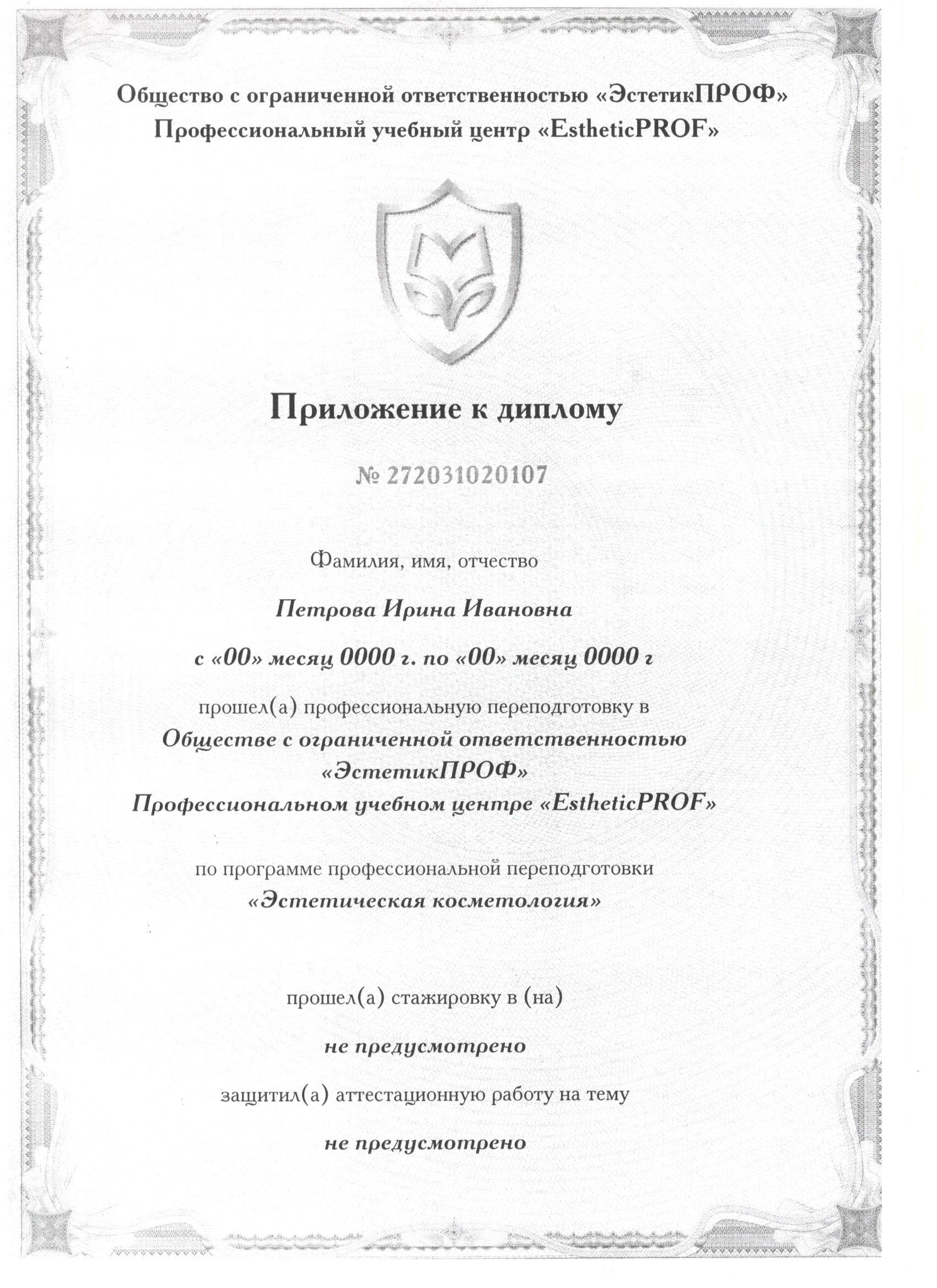 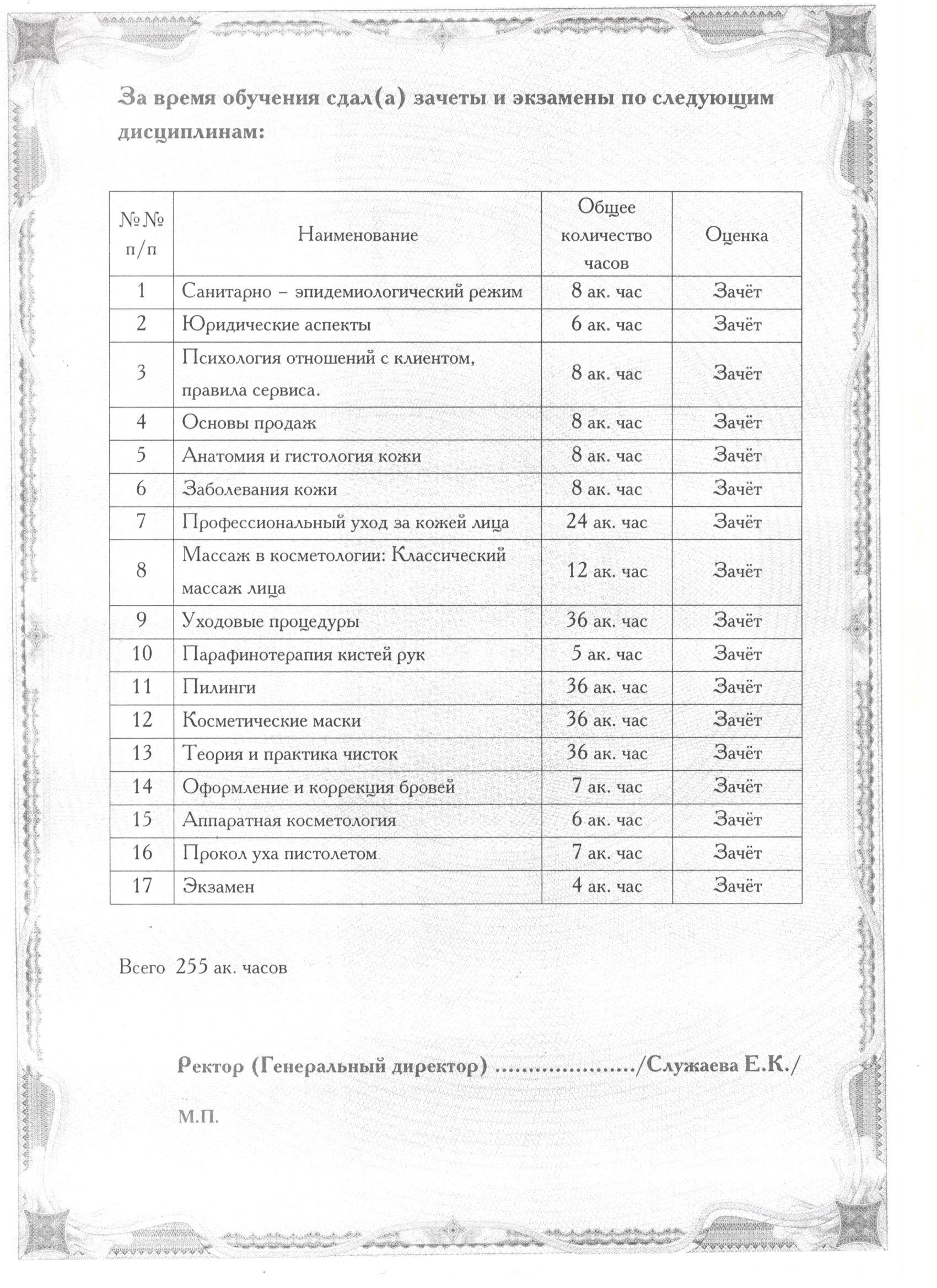 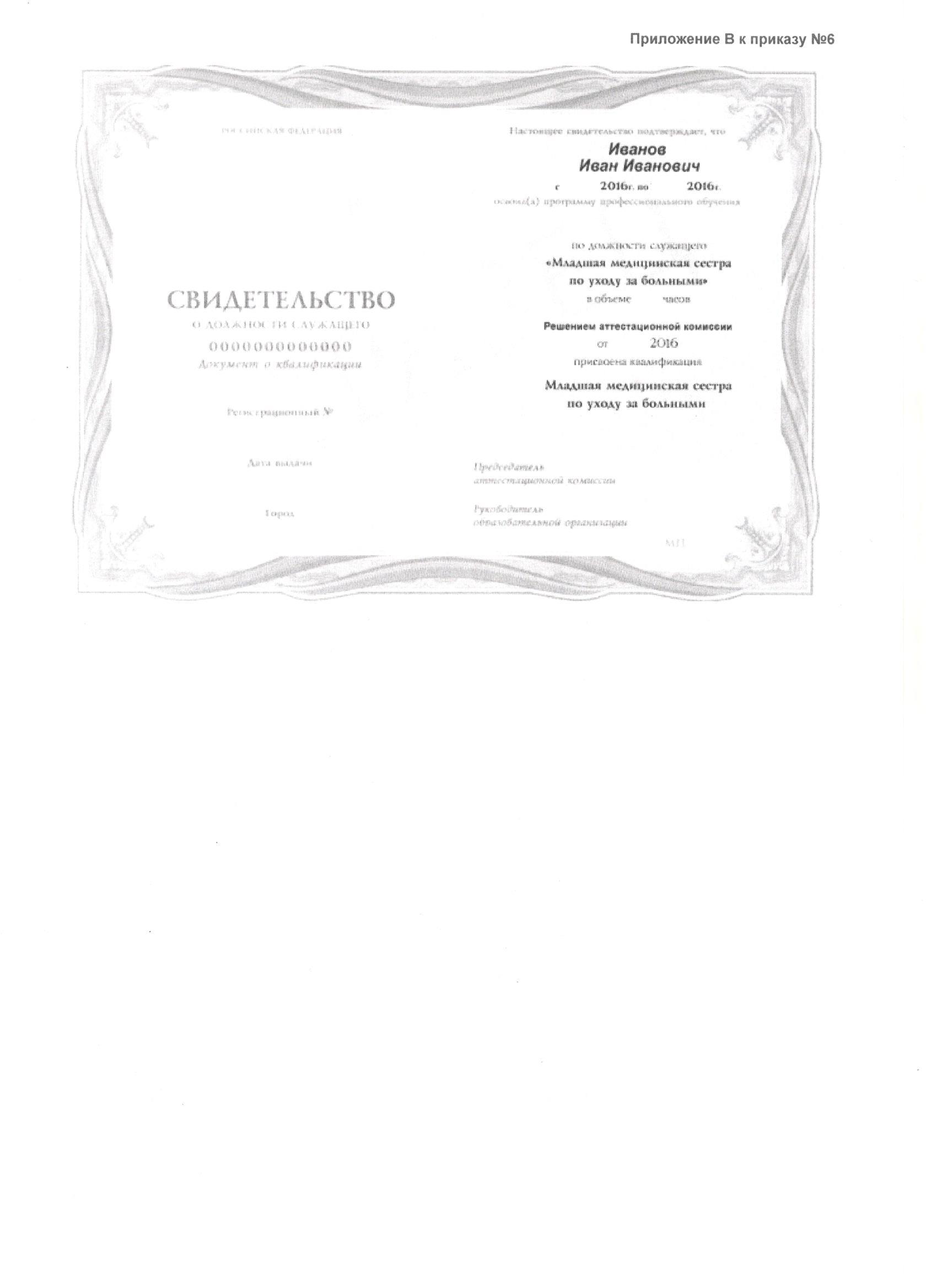 иложение Г к приказу №6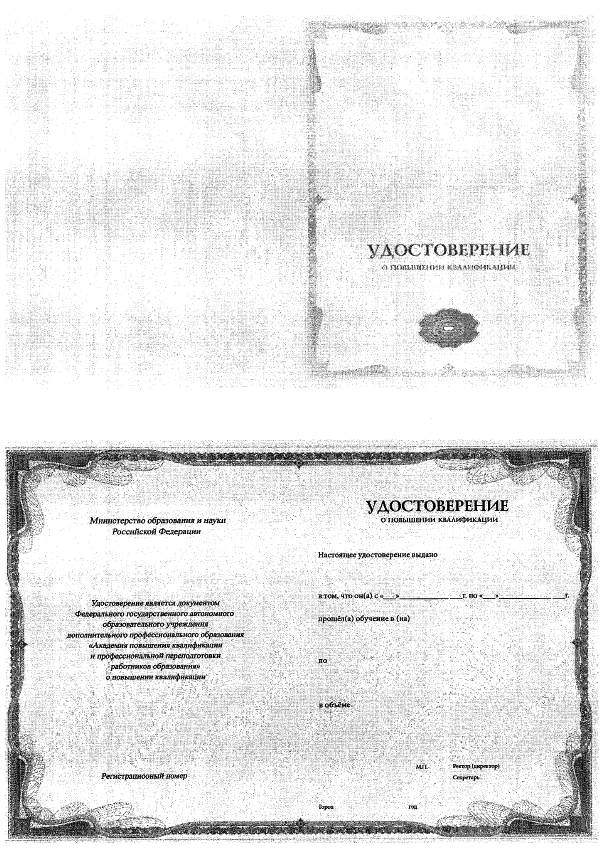 Приложение Д к приказу №6__________________________________________________________________ИНН 271252304, КПП 272401001,ОГРН 1212700015252680000, Хабаровский край, г. Хабаровск, ул. Дзержинского, дом 64, пом. III (6-7)Тел. +7 (4212) 200-410От ________ N _____

                                                                                          СПРАВКАПриложение Е к приказу №6     
Требования к документам о квалификации ООО «ЭстетикПРОФ»В соответствии с Федеральным законом от 29 декабря 2012 года N 273-ФЗ "Об образовании в Российской Федерации" и приказом Минобрнауки России от 1 июля 2013 N 499 "Об утверждении Порядка организации и осуществления образовательной деятельности по дополнительным профессиональным программам", в ООО «ЭстетикПРОФ» вводятся следующие документы о квалификации для лиц, прошедших обучение по программам повышения квалификации и профессиональной переподготовки:
удостоверение о повышении квалификации - для лиц, прошедших обучение по программе в объеме не менее 16 часов;
диплом о профессиональной переподготовке - для лиц, прошедших обучение по программе в объеме не менее 250 часов.
Бланки документов о квалификации составляются таким образом, чтобы вносимые в них записи могли выполняться без сокращений, а наименования полученных оценок вписываться полностью.
Бланки документов о квалификации изготавливаются в соответствии с Техническими требованиями и условиями изготовления защищенной полиграфической продукции, утвержденными приказом Министерства финансов Российской Федерации от 7 февраля 2003 года N 14н, с изменениями внесенными приказом Министерства финансов Российской Федерации от 11 июля 2005 года N 90н.
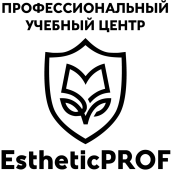 ОБЩЕСТВО С ОГРАНИЧЕННОЙ ОТВЕТСТВЕННОСТЬЮ«ЭстетикПРОФ»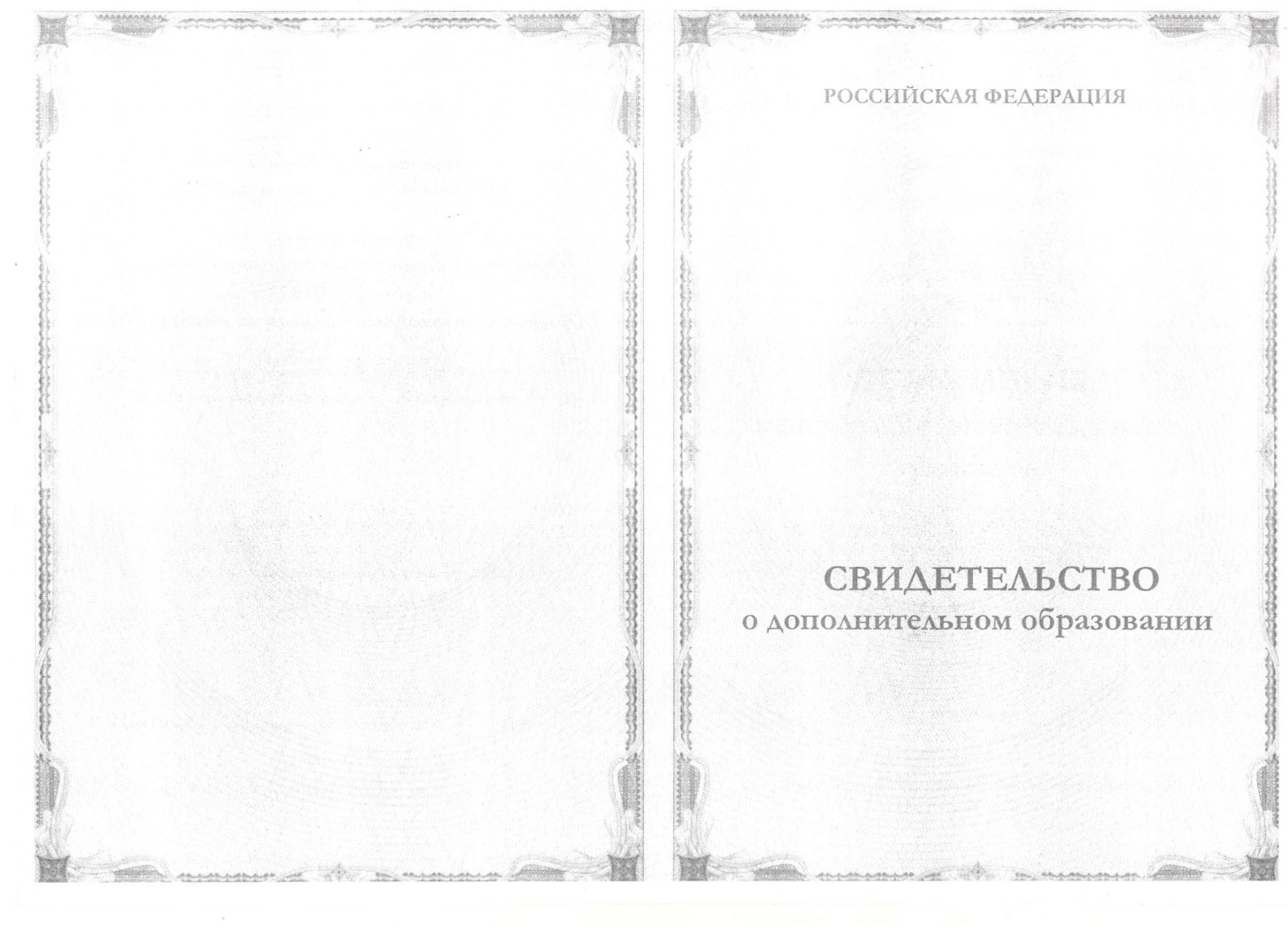 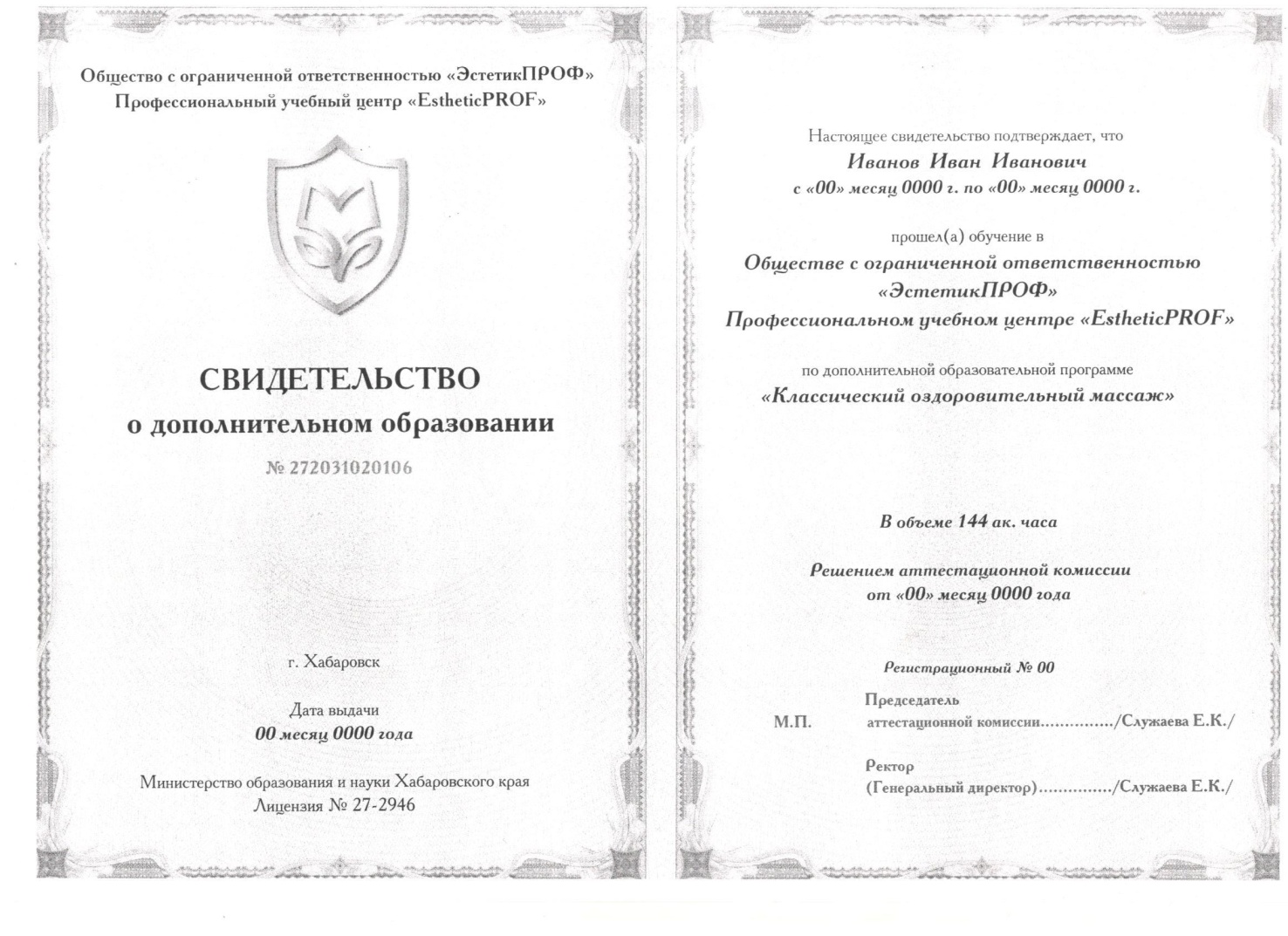 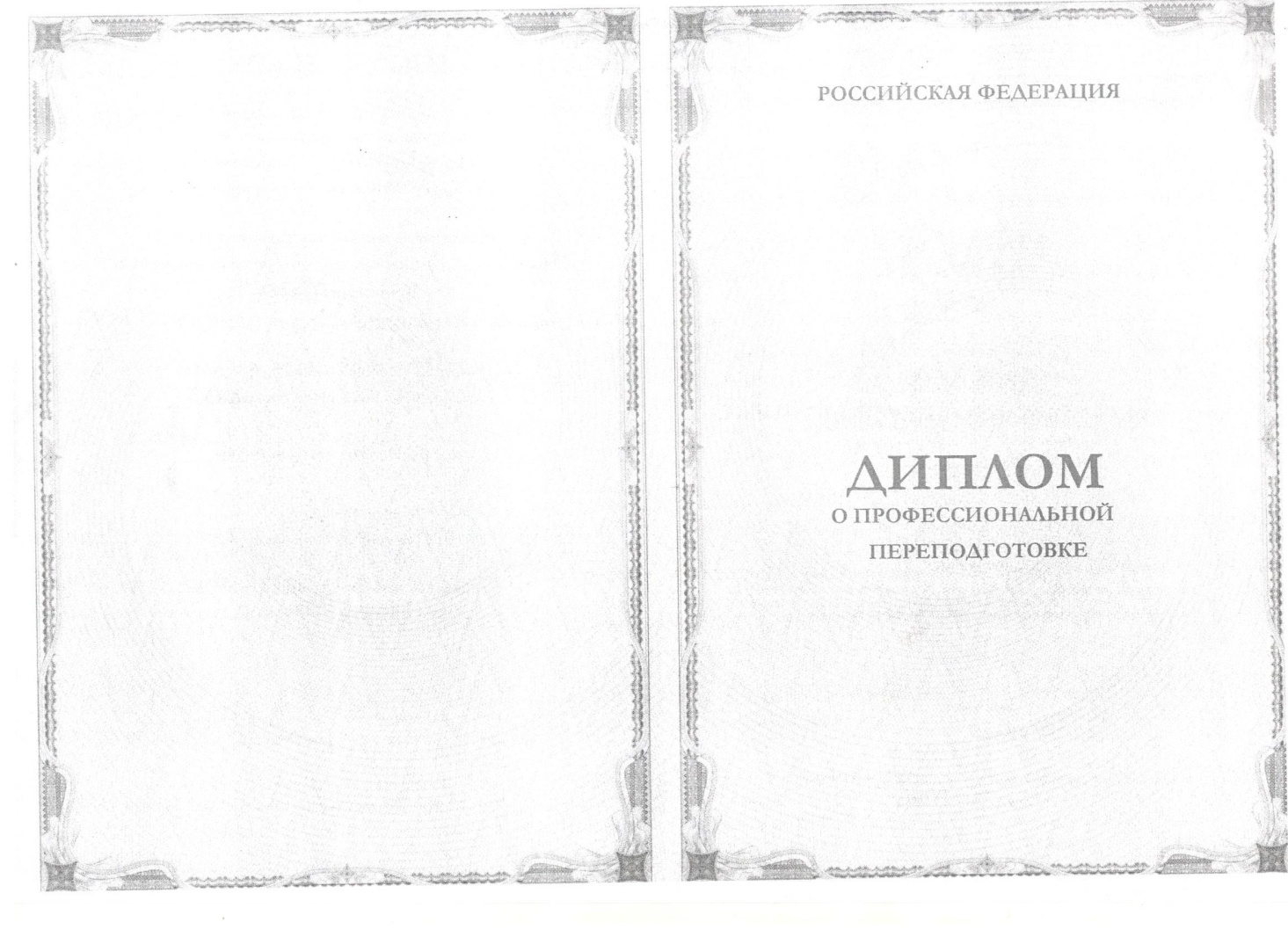 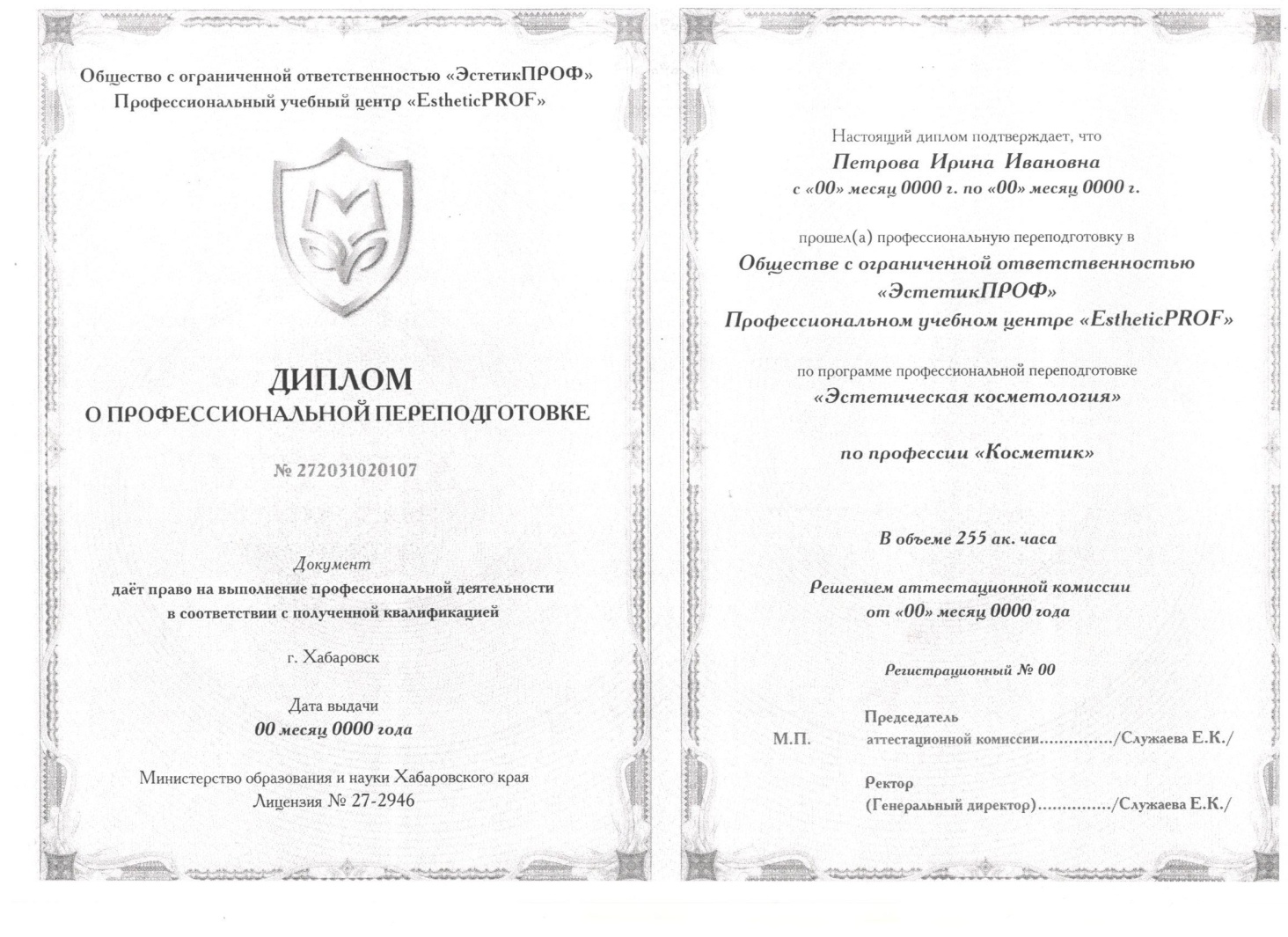 ОБЩЕСТВО С ОГРАНИЧЕННОЙ ОТВЕТСТВЕННОСТЬЮ«ЭстетикПРОФ»ДанаФ.И.О. обучающегосяФ.И.О. обучающегосяФ.И.О. обучающегося     В том, что он(а) действительно обучается(обучался) по программе повышения     В том, что он(а) действительно обучается(обучался) по программе повышения     В том, что он(а) действительно обучается(обучался) по программе повышения     В том, что он(а) действительно обучается(обучался) по программе повышенияквалификации (профессиональной переподготовки) квалификации (профессиональной переподготовки) "
Наименование программы
Наименование программы
Наименование программы
Наименование программы     Сроки обучения: с "__" ________ 20__ г. по "__" __________ 20__ г.     Сроки обучения: с "__" ________ 20__ г. по "__" __________ 20__ г.     Сроки обучения: с "__" ________ 20__ г. по "__" __________ 20__ г.     Сроки обучения: с "__" ________ 20__ г. по "__" __________ 20__ г.     Справка дана для предъявления по месту требования     Справка дана для предъявления по месту требования     Справка дана для предъявления по месту требования     Справка дана для предъявления по месту требования     Ректор     Ректор     Ректор     Ректор     (Генеральный директор) (подпись)_____________ (Расшифровка подписи)     (Генеральный директор) (подпись)_____________ (Расшифровка подписи)     (Генеральный директор) (подпись)_____________ (Расшифровка подписи)     (Генеральный директор) (подпись)_____________ (Расшифровка подписи)     Куратор группы (подпись)_____________________ (Расшифровка подписи)     Куратор группы (подпись)_____________________ (Расшифровка подписи)     Куратор группы (подпись)_____________________ (Расшифровка подписи)     Куратор группы (подпись)_____________________ (Расшифровка подписи)